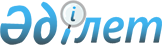 Аудандық мәслихатының 2017 жылғы 9 маусымдағы № 132 "Әйтеке би ауданында әлеуметтік көмек көрсету, мөлшерлерін белгілеу және мұқтаж азаматтардың жекелеген санаттарының тізбесін айқындау Қағидаларын бекіту туралы" шешіміне өзгерістер мен толықтырулар енгізу туралы
					
			Күшін жойған
			
			
		
					Ақтөбе облысы Әйтеке би аудандық мәслихатының 2020 жылғы 17 ақпандағы № 372 шешімі. Ақтөбе облысының Әділет департаментінде 2020 жылғы 21 ақпанда № 6822 болып тіркелді. Күші жойылды - Ақтөбе облысы Әйтеке би аудандық мәслихатының 2024 жылғы 13 маусымдағы № 225 шешімімен
      Ескерту. Күші жойылды - Ақтөбе облысы Әйтеке би аудандық мәслихатының 13.06.2024 № 225 шешімімен (алғашқы ресми жарияланған күнінен кейін күнтізбелік он күн өткен соң қолданысқа енгізіледі).
      Қазақстан Республикасының 2011 жылғы 23 қантардағы "Қазақстан Республикасындағы жергілікті мемлекеттік басқару және өзін-өзі басқару туралы" Заңының 6 бабына және Қазақстан Республикасы Үкіметінің 2013 жылғы 21 мамырдағы № 504 "Әлеуметтік көмек көрсетудің, оның мөлшерлерін белгілеудің және мұқтаж азаматтардың жекелеген санаттарының тізбесін айқындаудың үлгілік қағидаларын бекіту туралы" қаулысына, Қазақстан Республикасының 2016 жылғы 6 сәуірдегі "Құқықтық актілер туралы" Заңының 26 бабына сәйкес, Әйтеке би аудандық мәслихаты ШЕШІМ ҚАБЫЛДАДЫ:
      1. Аудандық мәслихатының 2017 жылғы 9 маусымдағы № 132 "Әйтеке би ауданында әлеуметтік көмек көрсету, мөлшерлерін белгілеу және мұқтаж азаматтардың жекелеген санаттарының тізбесін айқындау Қағидаларын бекіту туралы" (нормативтік құқықтық актілерді мемлекеттік тіркеу Тізілімінде № 5597 тіркелген, 2017 жылы 3 тамызда Қазақстан Республикасы нормативтік құқықтық актілерінің электрондық түрдегі эталондық бақылау банкінде жарияланған) шешіміне келесідей өзгерістер мен толықтырулар енгізілсін:
      жоғарыда көрсетілген шешіммен бекітілген Әйтеке би ауданында әлеуметтік көмек көрсету, мөлшерлерін белгілеу және мұқтаж азаматтардың жекелеген санаттарының тізбесін айқындау Қағидаларында:
      8 тармақта:
      4-1) тармақшамен толықтырылсын:
      "4-1) жеңілдіктер мен кепілдіктер бойынша Ұлы Отан соғысы қатысушыларына және мүгедектеріне теңестірілген адамдарға, жеңілдіктер мен кепілдіктер бойынша Ұлы Отан соғысы қатысушыларына теңестірілген адамдардың басқа да санаттарына жылу маусымының 7 ай ішінде (қаңтардан сәуірге дейін, қазаннан желтоқсанға дейін) коммуналдық қызметтерге 3 500 (үш мың бес жүз) теңге мөлшерінде;";
      12 тармақта:
      1) тармақшада:
      "100 000 (жүз мың)" сандары "500 000 (бес жүз мың)" сандарына ауыстырылсын;
      2) тармақшада:
      "50 000 (елу мың)" сандары "100 000 (жүз мың)" сандарына ауыстырылсын;
      4) тармақшада:
      "15 000 (он бес мың)" сандары "30 000 (отыз мың)" сандарына ауыстырылсын;
      5) тармақшада:
      "25 000 (жиырма бес мың)" сандары "30 000 (отыз мың)" сандарына ауыстырылсын;
      15 тармақта:
      2) тармақша алынып тасталсын;
      24 тармақта:
      24-1 тармақпен толықтырылсын:
      "24-1. Уәкілетті орган шешім қабылдаған күннен бастап үш жұмыс күні ішінде қабылданған шешім туралы (бас тартқан жағдайда - негіздемесін көрсете отырып) өтініш берушіні жазбаша хабардар етеді.".
      2. "Әйтеке би аудандық мәслихатының аппараты" мемлекеттік мекемесі заңнамада белгіленген тәртіппен:
      1) осы шешімді Ақтөбе облысы Әділет департаментінде мемлекеттік тіркеуді;
      2) осы шешімді оны ресми жариялағаннан кейін Әйтеке би ауданы әкімдігінің интернет – ресурсында орналастыруды қамтамасыз етсін.
      3. Осы шешім оның алғашқы ресми жарияланған күнінен кейін күнтізбелік он күн өткен соң қолданысқа енгізіледі.
					© 2012. Қазақстан Республикасы Әділет министрлігінің «Қазақстан Республикасының Заңнама және құқықтық ақпарат институты» ШЖҚ РМК
				
      Әйтеке би аудандық мәслихатының сессия төрайымы 

С. Биртаева

      Әйтеке би аудандық мәслихатының хатшысы 

Е. Тансыкбаев

      "КЕЛІСІЛДІ"

      Ақтөбе облысының жұмыспен қамтуды үйлестіру және әлеуметтік бағдарламалар басқармасының басшысы

      _________________Б.О. Елеусинова

      "____"___________20___ж.
